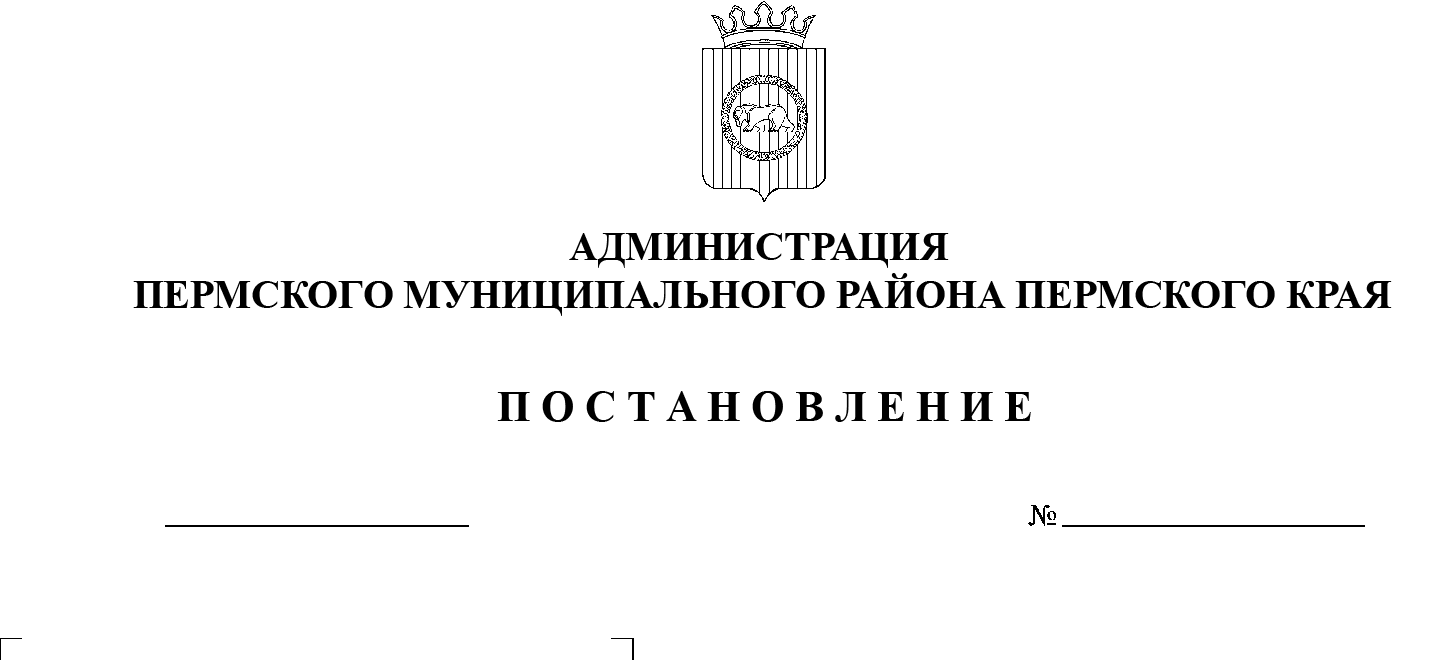 В соответствии с пунктом 6 части 2 статьи 47 Устава муниципального образования «Пермский муниципальный район», постановлением администрации Пермского муниципального района от 30.03.2021 № СЭД-2021-299-01-01-05.С-137 «Об утверждении Порядка определения объема и условий предоставления субсидии на финансовое обеспечение затрат сельскохозяйственному товаропроизводителю на реализацию отдельных мероприятий муниципальной программы «Сельское хозяйство и комплексное развитие сельских территорий Пермского муниципального района»администрация Пермского муниципального района ПОСТАНОВЛЯЕТ:Внести в Порядок проведения смотра-конкурса на лучшее использование, хранение техники и организацию охраны труда среди сельскохозяйственных предприятий Пермского муниципального района, утвержденный постановлением администрации Пермского муниципального района от 13 августа 2021 г. № СЭД-2021-299-01-01-05.С-410 (в редакции от 15.11.2021 № СЭД-2021-299-01-01-05.С-602), следующие изменения:1.1.  в пункте 2.1 раздела 2 слово «хозяйств» заменить словами «сельскохозяйственных предприятий»;1.2.  в пункте 6.4 раздела 6 цифры «325» заменить цифрами «310»;1.3.  пункт 7.1 раздела 7 изложить в следующей редакции:«7.1. Комиссия по результатам рассмотрения карт участников конкурса определяет победителя и призеров:1-е место – почетная грамота победителя конкурса и денежное вознаграждение в размере 22000 рублей;2-е место – грамота призера конкурса и денежное вознаграждение в размере 17500 рублей;3-е место – грамота призера конкурса и денежное вознаграждение в размере 13400 рублей.»;1.4.   абзац второй пункта 7.3 раздела 7 изложить в следующей редакции:«Предоставление субсидии определяется в соответствии с    постановлением администрации Пермского муниципального района от   30.03.2021 № СЭД-2021-299-01-01-05.С-137 (в редакции от 02.12.2021 № СЭД-2021-01-01-05.С-656) «Об утверждении Порядка определения объема и   условий предоставления субсидии на финансовое обеспечение затрат сельскохозяйственному товаропроизводителю на реализацию отдельных мероприятий муниципальной программы «Сельское хозяйство и комплексное развитие сельских территорий Пермского муниципального района».»;1.5.  приложение 1 к Порядку изложить в новой редакции согласно приложению к настоящему постановлению.2.  Настоящее постановление вступает в силу со дня его официального опубликования.3.  Опубликовать настоящее постановление в бюллетене муниципального образования «Пермский муниципальный район» и разместить на официальном сайте Пермского муниципального района www.permraion.ru.Глава муниципального района				                        В.Ю. ЦветовПриложениек постановлению администрации Пермского муниципального районаот 16.03.2022 № СЭД-2022-299-01-01-05.С-141«Приложение 1к Порядку проведения смотра-конкурса на лучшее использование, хранение техники и организацию охраны труда среди сельскохозяйственных предприятий Пермского муниципального районаКАРТАоценки смотра-конкурса на лучшее использование, хранение техники и организацию охраны труда среди сельскохозяйственных предприятий Пермского муниципального района                               в _________________________________________________ (наименование предприятия) на «___» ноября 20__г».№Контролируемые параметрыКоличествобалловКоличествобаллов№Контролируемые параметрынормативфактЦентральная ремонтная мастерская1Наличие плана ремонта0-22Состояние грузоподъемных механизмов0-53Наличие противопожарного инвентаря0-34Состояние отопления0-35Состояние освещения0-36Состояние вентиляции0-37Участок слесарно-механический0-38Участок электрооборудования и аккумуляторный0-39Служебно-бытовые помещения0-3Всегоmax - 28 Пункт технического обслуживания (ТО)10Наличие мастера-наладчика0-511Наличие необходимого оборудования, инструмента ПТО0-512Наличие технологической документации и учет периодичности0-513Санитарное  и противопожарное состояние  пункта  ТО1-5Всегоmax - 20Теплые стоянки для тракторов и автотранспорта14Состояние отопления0-315Состояние освещения0-316Состояние  вентиляции0-317Обеспеченность местами (100%)0-418Наличие противопожарного инвентаря0-3Всего max - 16Машинный двор20Наличие ангаров, навесов для хранения сложной с/х техники0-521Наличие площадки для сборки и регулировки с/х машин0-422Пост очистки и мойки сельхозмашин, тракторов и автомобилей0-523Ограждение машинного двора0-324Наличие службы машинного двора0-3Всего max - 20Постановка техники на хранение25Машины очищены, вымыты0-1026Двигатели защищены от атмосферных  осадков0-1027Полости, отверстия загерметизированы0-628Рабочие органы законсервированы0-729Пружины разгружены0-430Шины разгружены от давления0-531Режущие аппараты защищены 0-832Цепи защищены0-633Машины установлены на специальные подставки0-10Всего max - 6634Итоги годового технического осмотра тракторов  на 01.05.20__г. (по данным инспекции государственного технического надзора Пермского края) 0-100Состояние охраны труда в хозяйстве35Наличие службы охраны труда, специалистов на сельскохозяйственном предприятии0-1536Отсутствие на сельскохозяйственном предприятии тяжелых несчастных случаев на производстве0-2537Наличие инструкций по охране труда и журналов учета инструктажа0-20Всего max - 60ИТОГОmax - 310